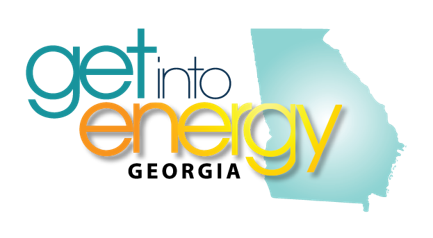 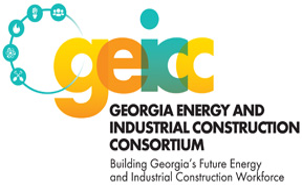 Executive Committee Conference Call
January 20, 2022Angie Farsee called the meeting to order at 10:02 am and asked Lindsay Silveus to introduce the attendees. Attendees on the call were:Jamal Jessie (GA Power)		Marilyn Walker (GA Power)	Sabrina Milner (ECG)
Lindsay Silveus (Project Manager)	Sydne Smith (Oglethorpe)	Nichole Miles-Sullivan (AGL)
Ashley Varnador (Pike)		Angie Farsee (GTC)		Todd Day (Diversified Utilities)
Diane McClearen (Oglethorpe)	Rosa Schmidt (CEWD)		Dustin Dier (SE Connections)Gregg Webb (Aubrey Silvey)		
Minutes of the last meetingLindsay will send out the minutes for review. Please respond with any changes  
Treasurer’s ReportThere have been no deposits made since July of 2021. Angie has sent out invoices for membership dues and has received payment from Silvey, and Diversified which factor into the Quickbooks, and Oglethorpe which was just received in the mail. Angie will be depositing all checks soon. Check detail: Expenses for 2021 totaled $50,798.78The projected balance after deposit of the receivables is $150,518.16. The Oglethorpe check does not factor into this amount, so the projected balance will increase by about $2,000. Old Business 
ScholarshipsMarilyn Walker reported that there are 58 applications received so far, students have applied from all over the state. This year we have eliminated several categories that do not apply to our industry, which is why we have received fewer candidates – however, the quality of the candidates has increased. Most students have a 3.75 GPA or higher. Diane McClearen asked if Barbara Wall had sent the information out to her network. Marilyn said she would reach out to Barbara to confirm that she had received the application. New BusinessGolf TournamentDiane McClearen reminded that the golf tournament will be held Monday, May 2nd at the Georgia Club. There will be breakfast and networking lunch as there was pre-COVID. She will need a handful of volunteers to assist this year. The Save the Date and updated sponsorship document will go out next week. If you have names to be added to the list, please send the names to Lindsay. Pre-COVID, this event would sell out. The number of golfers will be capped around 168. Last year we had the first staffed sponsorship hole. The Board has given approval for the sponsors to give out alcohol to participants. CEWD UpdatesCEWD will hold Energy Careers 2022 on April 28th. It was previously held during Careers in Energy Week, but feedback from sponsors is that their participation is limited due to other events during that week. They hope that participation from companies will be higher in April. The event will be held from 11am – 6pm, there will still be booth sponsorship opportunities and the cost will likely drop for this event. The focus of the event is “Why the energy industry offers good jobs” and will include panels on skilled trade jobs, engineering, and business jobs. There will also be workshops on resume writing and interview skills, and another that is yet to be determined. Chat rooms will be available for one hour and will include speakers and opportunities for questions. Chat rooms will focus on women, veterans, blacks, Hispanics, LGBTQ, and skilled trades. More information will be released next week. The National Summit is being planned for November and they hope it will be in person. The Regional meetings are unlikely to occur in person, there may be a virtual option for the regional consortia to meet. CEWD is applying for a Gates Grant. This will be a planning grant – which means they will be creating a model for setting up a programs for low income students to receive their Associate’s Degree while they are still in high school. Georgia Power and Dominion are working with CEWD on this project. Kristie Kelley, formerly the Workforce Coordinator for Gulf Power and past Chair of the Florida consortium, has joined the CEWD team. She will be Rosa’s counterpart in the Midwest and West and will be working on the EIF curriculum. Angie brought an opportunity to CEWD to be part of a book on “Women in Energy.” The book is spearheaded by Jill Tietjen, who is on the GTC Board of Directors. CEWD is developing a chapter on workforce development. 
Georgia Technology Student AssociationJamal Jessie shared information from Georgia TSA requesting judges for their state conference on March 18th. There is an additional opportunity for a booth from 10 – 2pm. Diane noted that in years past there were hands on activities for the students in the booth. She said that Snapping Shoals has a very nice display. Lindsay will send out the information to the Executive Committee for review and to see who would like to be a judge.
Membership MeetingAngie Farsee reminded the group that a membership meeting is scheduled for June. She asked everyone to begin thinking about items for the agenda. She suggested getting in touch with scholarship recipients to see how they are doing on their career journey. The last 2-3 years the recipients have registered on the Get into Energy site so Lindsay will download the list for Marilyn. Diane noted that she has been in contact with Steve Jackson’s assistant (the new Board Chair) and he has a conflict with the date in June. She will work with Lindsay to determine a new date for the Board meeting and Membership meeting.
Succession PlanningJamal Jessie has completed his 2 year term as Executive Committee Chair. The original plan was for Corey Hines to take this role, however Corey has moved into a new position outside the workforce development area. Tentative plans have been made for Corey’s replacement to assume the Chairmanship. It was noted that the Board Chair and the Executive Committee Chair usually align from the same company. Diane McClearen reached out to Steve Jackson’s assistant to talk with him about appointing someone from MEAG to serve on the Executive Committee and she will follow up to see if he would like to appoint a Chairperson as well. 
Roundtable commentsAshley Varnadore: Very interested in the information about helping with GA TSA and will see if any of Pike’s engineers would like to serve as judges. Corey Hines: Interviews have been done for his replacement and someone should be named soon. Once this new person is hired, they will join the Executive Committee in Corey’s place. Diane McClearen: Diane is retiring effective July 1st. She has invited Sydne Smith to join the Executive Committee in the interim to learn about the organization. It is unclear if Sydne will remain on the committee once a replacement for Diane is in place in the second half of the year. Dustin Dier: Looking forward to being on the Executive Committee for a new year and participating in the Golf Tournament and other upcoming workforce development opportunities. Marilyn Walker: In addition to the GEICC scholarship, the AABE Scholarship is also open now. Georgia Power has opened their application for summer internships in the linework and CTAE areas. This is open to Seniors graduated in 2020, 2021 and 2022. Georgia Power has also partnered with Atlanta Technical College for an ELAC class starting in March.Nichole Miles-Sullivan: Nichole has assumed a new role with AGL but will stay involved with GEICC. Travis Williams was promoted to Operations Manager. His replacement will assume his role of working with apprenticeships and may join the Executive Committee in his place. AGL has continued to hire every month and has established partnerships with technical colleges and Georgia Piedmont to attract new talent and look at retention. They also have a team working on curriculum for TCSG to ensure that the students have a strong foundation when they are hired into the gas industry.Angie Farsee: Angie encouraged the group to look at ways to be together again as there is value to being around a table sharing ideas. She also thanked Jamal for his leadership during the last two years during the pandemic. Through his leadership we have a strong Strategic Plan that we have worked hard to implement. Please look at this document and find ways to further what we’ve already done. 
The next meeting will be February 10th online. Angie ended the meeting at 10:54 a.m.